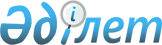 Об установлении квоты рабочих мест для трудоустройства лиц, состоящих на учете службы пробации на 2018 годПостановление акимата Есильского района Северо-Казахстанской области от 17 января 2018 года № 13. Зарегистрировано Департаментом юстиции Северо-Казахстанской области 30 января 2018 года № 4558
      В соответствии с подпунктами 7) статьи 9 Закона Республики Казахстан от 6 апреля 2016 года "О занятости населения", пунктом 6 Правил квотирования рабочих мест для трудоустройства лиц, состоящих на учете службы пробации, утвержденным Приказом Министра здравоохранения и социального развития Республики Казахстан от 26 мая 2016 года № 412 "Об утверждении Правил квотирования рабочих мест для трудоустройства граждан из числа молодежи, потерявших или оставшихся до наступления совершеннолетия без попечения родителей, являющихся выпускниками организаций образования, лиц, освобожденных из мест лишения свободы, лиц, состоящих на учете службы пробации" (зарегистрирован в Реестре государственной регистрации нормативных правовых актов под № 13898), акимат Есильского района Северо-Казахстанской области ПОСТАНОВЛЯЕТ: 
      1. Установить квоту рабочих мест для трудоустройства лиц, состоящих на учете службы пробации на 2018 год согласно приложению.
      2. Коммунальному государственному учреждению "Отдел занятости и социальных программ акимата Есильского района Северо-Казахстанской области" в установленном законодательством Республики Казахстан порядке обеспечить:
      1) государственную регистрацию настоящего постановления в Республиканском государственном учреждении "Департамент юстиции Северо-Казахстанской области Министерства юстиции Республики Казахстан";
      2) в течение десяти календарных дней со дня государственной регистрации настоящего постановления акимата направление его копии в бумажном и электронном виде на казахском и русском языках в Северо-Казахстанский региональный центр правовой информации - филиал Республиканского государственного предприятия на праве хозяйственного ведения "Республиканский центр правовой информации" Министерства юстиции Республики Казахстан для официального опубликования и включения в Эталонный контрольный банк нормативных правовых актов Республики Казахстан;
      3) размещение настоящего постановления на интернет-ресурсе коммунального государственного учреждения "Аппарат акима акимата Есильского района Северо-Казахстанской области" и коммунального государственного учреждения "Отдел занятости и социальных программ акимата Есильского района Северо-Казахстанской области" после его официального опубликования.
      3. Настоящее постановление вводится в действие по истечении десяти календарных дней после дня его первого официального опубликования. Квота рабочих мест для трудоустройства лиц, состоящих на учете службы пробации на 2018 год
					© 2012. РГП на ПХВ «Институт законодательства и правовой информации Республики Казахстан» Министерства юстиции Республики Казахстан
				
      Аким Есильского района

М.Абишев

      "СОГЛАСОВАНО":
Директор Товарищества с ограниченной
ответственностью "Козбаев и К"

О.Козбаев

      17 января 2018 г.
Приложение к постановлению акимата Есильского района Северо-Казахстанской области от 17 января 2018 года № 13
Наименование организации
Количество рабочих мест
Процент квоты
Количество рабочих мест согласно установленной квоты (чел)
Коммунальное государственное учреждение "Аппарат акима Явленского сельского округа акимата Есильского района Северо-Казахстанской области"
12
1%
1
Товарищество с ограниченной ответственностью "Козбаев и К" (по согласованию)
22
1%
1